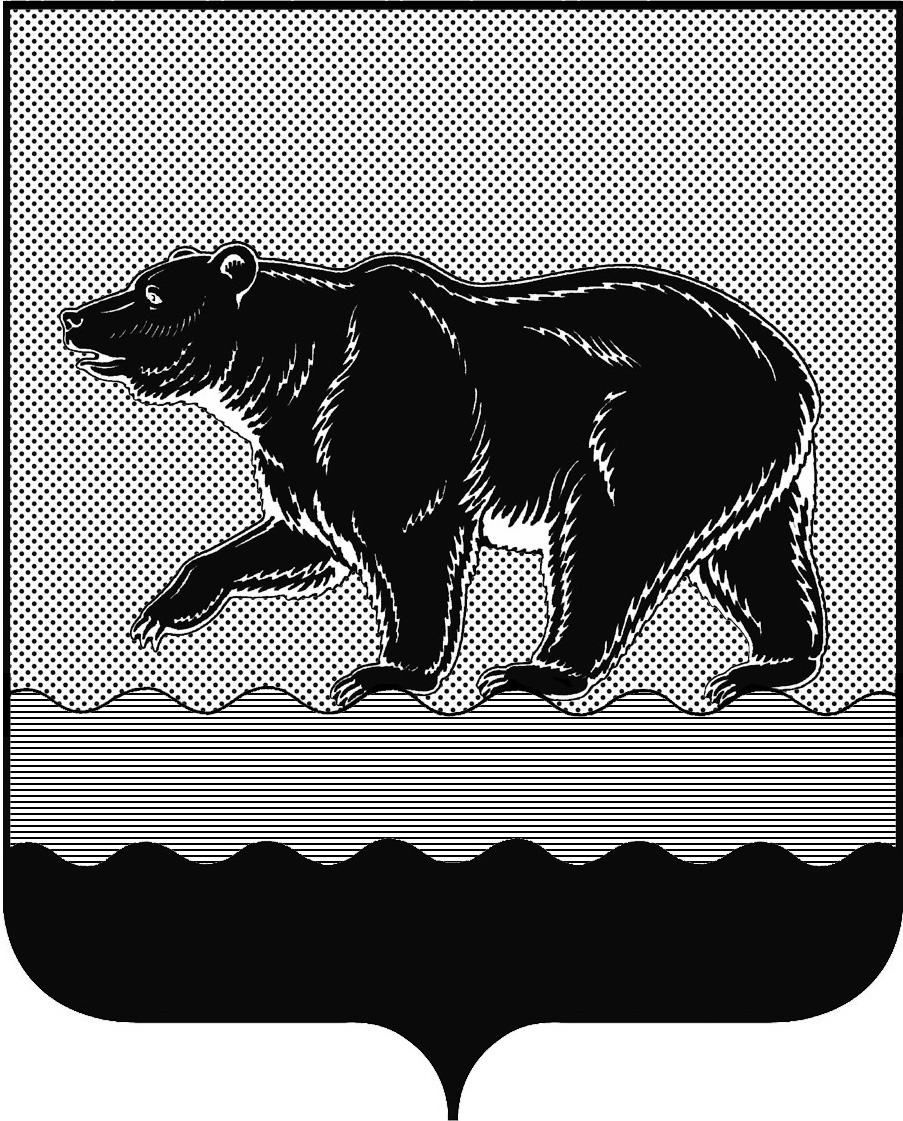 СЧЁТНАЯ ПАЛАТАГОРОДА НЕФТЕЮГАНСКА16 микрорайон, 23 дом, помещение 97, г. Нефтеюганск, 
Ханты-Мансийский автономный округ - Югра (Тюменская область), 628310  тел./факс (3463) 20-30-55, 20-30-63 E-mail: sp-ugansk@mail.ru www.admugansk.ru Заключение на проект постановления администрации города Нефтеюганска «О внесении изменений в постановления администрации города Нефтеюганска от 30.04.2020 № 67-нп «Об утверждении порядка предоставления субсидии из бюджета города Нефтеюганска на возмещение затрат по организации уличного, дворового освещения и иллюминации в городе Нефтеюганске (с учетом затрат на оплату электрической энергии, потребляемой объектами уличного, дворового освещения и иллюминации города Нефтеюганска)» Счётная палата в соответствии с пунктом 7 части 2 статьи 9 Федерального закона от 07.02.2011 № 6-ФЗ «Об общих принципах организации и деятельности контрольно-счётных органов субъектов Российской Федерации и муниципальных образований» проводит финансово-экономическую экспертизу проектов муниципальных правовых актов (включая обоснованность финансово-экономических обоснований) в части, касающейся расходных обязательств муниципального образования.В целях проведения экспертизы представлен проект постановления администрации города Нефтеюганска «О внесении изменений в постановления администрации города Нефтеюганска от 30.04.2020 № 67-нп «Об утверждении порядка предоставления субсидии из бюджета города Нефтеюганска на возмещение затрат по организации уличного, дворового освещения и иллюминации в городе Нефтеюганске (с учетом затрат на оплату электрической энергии, потребляемой объектами уличного, дворового освещения и иллюминации города Нефтеюганска)» (далее – Проект изменений).По результатам проведения финансово-экономической экспертизы установлено, что Проектом изменений планируется изменить расчёт планового размера субсидии, а также размера субсидии, подлежащего выплате её получателю.При этом, расчёт субсидии в редакции Проекта изменений, не позволит сделать вывод о фактически произведённых получателем субсидии затратах, поскольку выполнен с использованием среднего значения затрат за три последних отчётных года.	Кроме того, Проектом изменений планируется уменьшить перечень документов, подтверждающих фактически произведенные затраты, а именно исключить требование о предоставлении всех документов, подтверждающих затраты по содержанию объектов уличного, дворового освещения.     	Данные изменения приведут к нарушению пункта 9 Общих требований к нормативным правовым актам, муниципальным правовым актам, регулирующим предоставление субсидий юридическим лицам (за исключением субсидий государственным (муниципальным) учреждениям), индивидуальным предпринимателям, а также физическим лицам - производителям товаров, работ, услуг, утверждённых Постановление Правительства Российской Федерации от Постановление Правительства РФ от 06.09.2016 № 887, согласно которому, правовой акт, регулирующий предоставление субсидий в порядке возмещения затрат в связи с производством (реализацией) товаров, выполнением работ, оказанием услуг, в части, касающейся условий и порядка предоставления субсидий, содержит положения о перечне документов, подтверждающих фактически произведенные затраты, а также при необходимости о требованиях к таким документам.На основании изложенного, Счётная палата приходит к выводу о нецелесообразности принятия Проекта изменений, поскольку изложенные в нём положения исключают подтверждение фактических затрат получателем субсидии, что может привести к необоснованному и неэффективному расходованию средств бюджета муниципального образования.  Председатель   			   		                                            С.А. ГичкинаИсполнитель:начальник инспекторского отдела № 1Счётной палаты города НефтеюганскаПортнова Людмила НиколаевнаТел. 8 (3463) 203054Исх.СП-319-025.06.2020 г.Исполняющему обязанностиДиректора департамента жилищно-коммунального хозяйства администрации города НефтеюганскаЕ.В. Васильеву